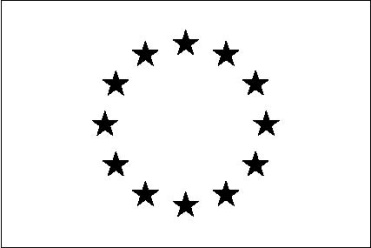 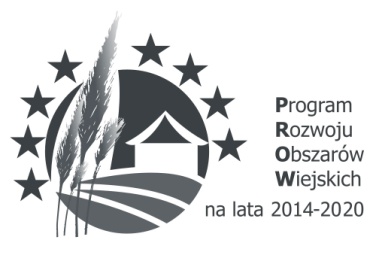 „Europejski Fundusz Rolny na rzecz Rozwoju Obszarów Wiejskich: Europa inwestująca w obszary wiejskie”ZI. 271.10.2023.ZP - 2	       	                                           Węgliniec 19.04.2023r.ODPOWIEDZI NA PYTANIA NR 1Dotyczy: „Rozbudowa istniejącej oczyszczalni ścieków w Ruszowie”Na podstawie art. 284 ust. 2 ustawy z dnia 11 września 2019r. Prawo zamówień publicznych (Dz. U. z 2021r., poz. 1129 ze zm.) Zamawiający informuje, iż wpłynęły zapytania do treści Specyfikacji Warunków Zamówienia. Niniejszym udzielam wyjaśnień.PYTANIE NR 1 Czy Zamawiający dopuszcza możliwość zmiany zapisów umowy § 4 Wynagrodzenie pkt.3.Ustala się następujące warunki płatności: 1) podstawą rozliczenia jest wynagrodzenie ryczałtowe; 2)rozliczenie robót dokonane będzie fakturami częściowymi za wykonany etap robót określony w harmonogramie (przedłożonym przez Wykonawcę przed podpisaniem umowy zaakceptowanym przez Zamawiającego) stanowiącym załącznik do umowy oraz fakturą końcową. Zamawiający dopuszcza dwa odbiory częściowe. Na : 3.Ustala się następujące warunki płatności: 1) podstawą rozliczenia jest wynagrodzenie ryczałtowe; 2) rozliczenie robót dokonane będzie fakturami częściowymi za wykonany etap robót określony w harmonogramie (przedłożonym przez Wykonawcę przed podpisaniem umowy zaakceptowanym przez Zamawiającego) stanowiącym załącznik do umowy oraz fakturą końcową. Zamawiający dopuszcza cztery odbiory częściowe.ODPOWIEDŹZamawiający wyraża zgodę na powyższą zmianę, która zostanie wprowadzona do projektu umowy